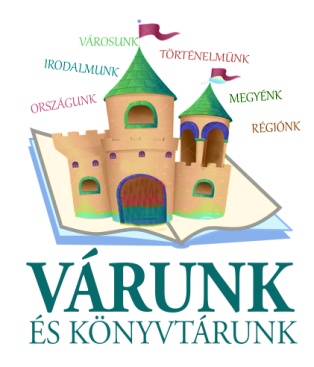 Várunk és könyvtárunk I. forduló(Irodalmi, történelmi kvízjáték)feladatPárosítsa össze a fotókat és verseket! Nevezze meg a költőket!A)Ménes-patak Rekettyék közt fut a Ménes,kőbe botlik, nagyot csobban.Melege van már a Napnak:megmártózik a habokban.Kertek alatt úgy sötétlikmintha gyötrő gondja volna,pedig könnyű fecskeszárny ésfürge pisztráng csiklandozza.Valahonnét a hegyekbőlérkezik az öreg este,megfürödne, de röstelli,hogy izzadt ingét levesse.Feljön a Hold, vízbe perdül,úgy csillog, mint arany érme,egy öreg fűz kap utána,de a szellő üt kezére.B)Psszt! Tenyeremben itt a csönd,neked adom, ne köszönd!            Akinél a csönd lakik,az soha nem szólhatik,száján néma, nagy lakatvigyázza a titkokat;az csak befelé dalol,nem hallhatják meg sehol.Ha megunod, add át másnak,s vége lesz a hallgatásnak.C)Robogó vers 

Nyomokban robogót és alszöveget tartalmazok,
almát eszem, robog a fogam alatt. Semmi vész.
Nekem most mennem kell, nekem érkeznem meg.

Nekem most ezt ötre,
egy szál semmiben, negyvenkilenc köbcentiben,
és késni nem szabad, nem jöhet közbe semmi,
hacsak a semmi nem a közbejövés maga.
Lehet, hogy magvát akartam mondani.
Lehet, hogy köszbejövést.

Nem jöttél el, csak a csutka maradt,
elmúlt minden, nálam semmi se vár.
Pedig célszerszámmal húztam volna meg a küllőket,
pedig ricinust is csöpptem volna a benzinhez,
milyen szag lenne a Rácz Ádám utcában ismét utánam.
A világon sehol nincs Erdély Miklós utca 19. 4/3.,
és nem tudom, hány évnek kell eltelnie a mihez is,
van-e a patikában ricinus.

Csak a semmi tart örökké. Semmi utca 19. 4/3. sincs.
Félretenni pl. a magatartást. Félre a költőit, azt,
hogy ötre, azt, hogy semmi sincs veszve,
emellett se az ajtószám. Félre, hogy a rezerválás
szép szó, illene a félretett semmi helyére,
még ha nem is mondjuk,
rezer éve nem láttalak, váltalak, késő estig a szobában,
járkáltam, mint megsemmült szó a fájlban.

Mennyi semenni, fölírtam az ötre viendő,
alszöveges dossziéra, de nem vagyok elég jó,
a viendő tetejébe idén sem találok szépet, se szót,
se igazából, se semmi egészet.
Aki a rendben lévőt rendben lövőnek írja el,
az eltletnek, az az élet szót nem hibázza,
a szót se tósztnak. Nehéz szó az élet, elírható hamar.
Ez kívül-belül költői, és elég átkos, valóban.
Előbb-utóbb elsütő lesz minden szerkezet.

Célozz és lőj, ezt a funkciót ajánlják kezdőknek
egy fényképezőgép használati utasításában.
Okoskodom, mielőtt erős lesz az elhatározásom,
hogy felhagyok magammal.
Az élet legegyszerűbb funkciója a halál.
A halálé a funkció maga.
A semmié, hogy kitöltse a semmit,
az almáé, hogy robogjon, a robogóé, hogy almáljon.
A hogyéhogyjon. Ha tankon ülne alszöveg,
ha esőben pótkerék ázna, ha dió koppanna
a sisakon, ha kipufogó-robbanásra ütne
lövések zaja, ha ütemes, és ha mégsem az,
ha aztán egy csend, ha aztán két agylemente,
ha aztán jó, ha egy fejből két kérdés:
valaha ismertem-e, tényleg belőlük lettem-e.

Mással holtál, kiürült a kosár.D)Vidék, tartomány 

A láthatár,
mint a hurok,
szorul rá nyakunkra.
A völgyek csapdák,
lábunkra csapódnak.
Itt fognak,
veszejtenek a szélek,
környékek,
ahol vágyainkat is
kelepcék kapják el,
s nem jut
osonó szökésünk se
messzire.
Meleg, nyúlhajtó por- és
homokként
temet be az ismeretlenség.
Keveseké:
a tűzkörülieké ez a világ,
nem a miénk.
Leintenek-torkolnak
a hangosabbak,
az előnyöktől magabiztosabbak:
kisajátítói
a lehetőségeknek.
Minden szavunk, s tetteink
a fények jegenyefáinak
magasából is
földig alábecsültetnek.
Aztán el is
jelentéktelenednek.
Félrehúzódunk
e lekezelt, lenézett,
tájainkon széttelepült
félszeg hazával,
amely a körutakon túl
már vidék csak,
tartomány.
Hátsó udvar,
ahová a szemetet hajítják.
Ahol elkallódunk magunknak,
s elpocsékolódik
annyi rengeteg akarat,
szándék.
Kicsinyesség lankaszt el,
a kisszerűség.
Megfeneklett álmaink
kedvszegettségével fekszenek
mindenütt a rögök,
kövek.
Hol van, akad-e köztünk,
amelyiket megmarkolva,
lendítené karunkat hátra,
s röptében
el-fölszállhatnánk innen
az egyenesbe,
magasságba?!II.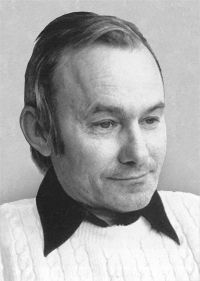 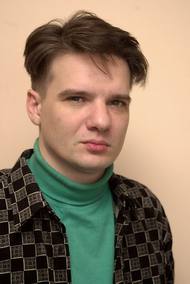 IV.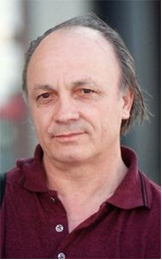 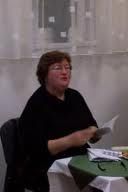 feladatKi az a Miskolcon élő, József Attila-díjas költő, aki a Szádvár közeli Szögligeten született? feladatPontosan hol található az alábbi, kőbe vésett József Attila-vers? 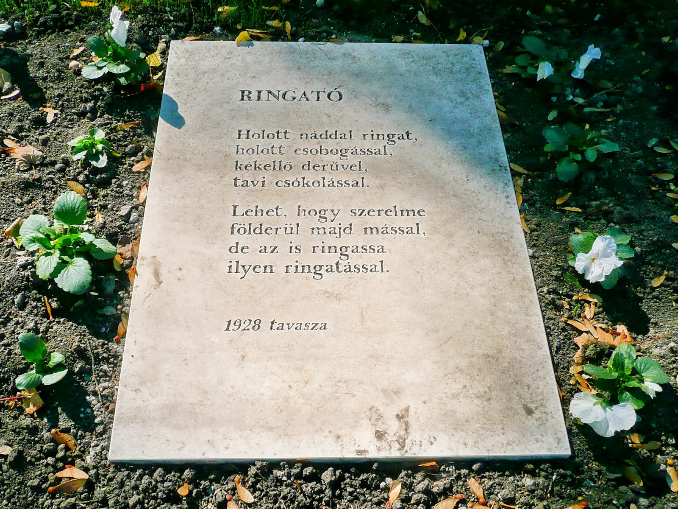 feladatMelyik az az interneten olvasható művészeti folyóirat, melynek szerkesztői főként miskolci, illetve Borsod-Abaúj-Zemplén megyei alkotók. Neve egy 20. század eleji járványt is felidézhet. feladatA Borsod megyei Sályban és Hejőcsabán is élt az az író, aki az ország egyik híres várának ostromát is megírta. Ki volt ő? 